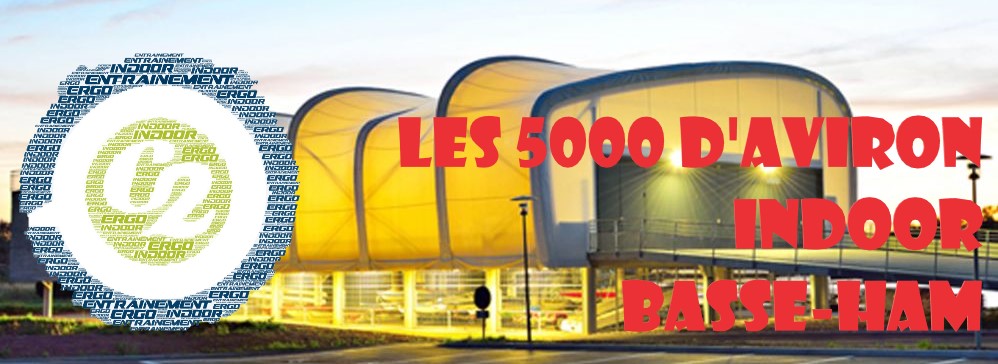 Compétition d’aviron indoor ouverte à tous les clubs, sans engagement financier. ORGANISATION : Assurée par la Yole HamoiseLIEU : gymnase de la commune de Basse-Ham. REGLEMENT : Les épreuves seront disputées sous le règlement de la FFA. Les rameurs devront pouvoir justifier de leur identité. CATEGORIES : Les licences sont celles de la saison 2022-2023. Les catégories présentes seront : Jeunes (J12-J13-J14), Juniors (J15 à J18) et Senior ; elles sont détaillées dans le tableau des courses ci-après. PARCOURS : 5 000 mètres en individuel, 500m en individuel et 2000m en relaisLes relais sont composés de 2, 3 voire 4 personnes maximumLes Jeunes peuvent réaliser le 500m individuel ou le 2000m en relaisPour les Juniors et Senior, possibilité de participer au 5000m et à une autre épreuve de leur choix.La mixité est autorisée et entraîne le classement chez les Hommes. ASSURANCES : Les Sociétés participantes devront être assurées. ENGAGEMENTS : Ils doivent se faire sur l’Intranet fédéral jusqu’au 19 février 17h45 Mise en ligne du programme : 7 décembre - consultation sur l’évenement Facebook dédié : https://fb.me/e/2aJqBhlkpRECOMPENSES : Un prix sera attribué au meilleur équipage dans chaque épreuve et dans chaque catégorie. REUNION DES DELEGUES : La réunion des délégués aura lieu 30 minutes avant la 1ere course du matinSERVICE DE SECOURS : caserne des pompiers de Basse-Ham.HORAIRE PREVISIONNEL : début des courses : 9h. En fonction du nombre d’engagés, les catégories pourront être regroupées. Des manches pourront être créées au-dessus de 10 engagés par série10h – séries des 5000m11h15 - série des 2000m en relais13h30 – séries des 5000mLes machines sont reliées pour être gérées par le système de course ErgRace. Tableau des coursesN° de courseCatégorieDistance1Jeunes Hommes 500 m2Jeunes Femmes 500 m3Juniors et seniors Hommes500m4Juniores Femmes500m5Seniors Hommes500m6Seniores Femmes500m7Seniors Hommes – relais2000 m8Seniores Femmes – relais2000 m9Juniors Hommes -individuel5000 m10Juniores Femmes   - individuel5000 m11Seniors Hommes - individuel5000 m12Seniores  Femmes - individuel5000 m